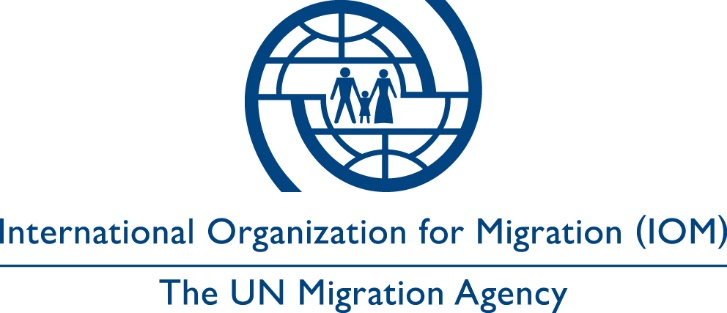 Formulario de declaración de retorno voluntarioNOTA PARA LOS MIEMBROS DEL PERSONAL Y ASOCIADOS DE LA OIM: Las personas que reúnan los requisitos y cuyo caso se examine con vistas a prestarles la asistencia de la OIM de retorno voluntario [y reintegración] deberán haber comprendido el contenido de dicho formulario antes de firmarlo. Asi, por favor asegurese que la persona interesada ha leído el formulario (y que este haya sido traducido a un idioma que comprenda); además de que se le ha explicado el significado y el contenido antes de pedirle que lo firme.Por el presente yo, el suscrito, __________________________________, expreso mi voluntad de regresar a mi país de origen o a un tercer país (donde tengo derecho a la residencia permanente), a saber, __________________________________, mediante la asistencia de la Organización Internacional para las Migraciones (en adelante “la OIM”) y en pleno conocimiento de la actual situación socio-economica en Venezuela.Confirmo que se me ha informado sobre la asistencia que recibiré y las condiciones del proceso de retorno voluntario [y reintegración]. Entiendo que la asistencia prestada en el marco de este programa no comprende la posibilidad de permanecer en un país de tránsito, y que las autoridades nacionales pueden entrevistarme y/o interrogarme a mi llegada. Entiendo además que la OIM no estará en condiciones de intervenir en lo que atañe a las normas y procedimientos establecidos por las autoridades aeroportuarias o de inmigración durante el tránsito o a la llegada.  Confirmo, en mi nombre y en el de todo aquel para quien tengo potestad de hacerlo, incluidos mis herederos y sucesiones pertinentes, que la OIM no podrá ser considerada responsable de ningún daño y perjuicio causado, directa o indirectamente, a mí persona o a cualquiera de los antes mencionados, en relación con la asistencia facilitada, siempre que ello se deba a circunstancias que escapen al control de la OIM.  Habida cuenta de ello, autorizo por el presente a la OIM y a cualquier persona o entidad autorizada que actúe en nombre de la OIM, a que recopile, utilice, comunique y disponga de mis datos personales y, cuando proceda, los datos personales de mis familiares a cargo [Nombre de los hijos/familiares] para los siguientes propósitos:Doy mi consentimiento para que mis datos personales sean comunicados a los terceros que figuran a continuación: [nombres de terceros, por ejemplo, donantes, instituciones o entidades gubernamentales pertinentes, ONG, instituciones de investigación, etc.] para lograr los propósitos especificados anteriormente. Entiendo que puedo consultar y corregir mis datos personales previa petición, poniéndome en contacto con la OIM.Declaro que he facilitado a la OIM o a sus asociados toda la información sobre las afecciones médicas que pudieran afectar mi bienestar y el de otras personas durante el proceso de retorno voluntario [y reintegración]. Confirmo asimismo que, en caso de que la información aquí enunciada cambie en el periodo previo a mi partida, informaré inmediatamente a la OIM o a sus asociados.Declaro asimismo que, a mi leal saber y entender, la información que he proporcionado es correcta y veraz. Entiendo que si hago una declaración falsa al firmar este formulario, la OIM no podrá prestarme asistencia.PROPÓSITOSEspecificados y definidos antes de la recopilación de datosDESCRIPCIÓNCONSENTIMIENTOCONSENTIMIENTOPROPÓSITOSEspecificados y definidos antes de la recopilación de datosEsta parte debe ser llenada por los controladores de datos o entrevistadores SÍNORetorno voluntario asistido [y reintegración]Prestación de asistencia para retornar voluntariamente [y reintegrarse] al país de origen.Asistencia adicionalUtilización de datos para facilitar asistencia adicional en el marco de otros proyectos de la OIM.Investigación  academicaUso de datos con fines de investigaciónOtros [Especificar]Firma del interesado (o representante legal)Fecha y lugarFirma del intérprete [si corresponde]:Fecha y lugarFirma del Representante de la OIM o Asociado delegado Fecha y lugar